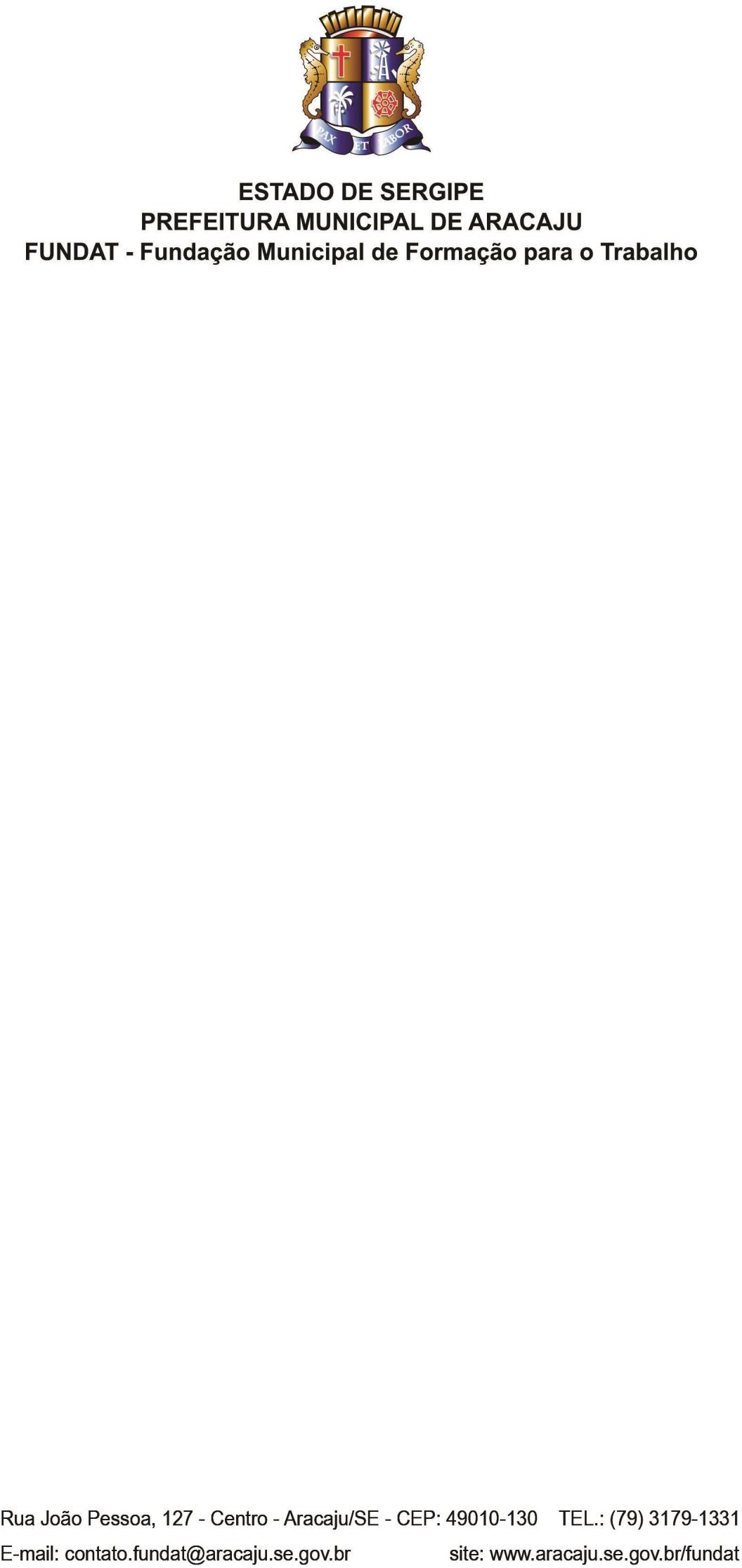 PORTARIA Nº 14/2020O Presidente da Fundação Municipal de Formação para o Trabalho, no uso das suas atribuições legais e estatuárias que lhes são conferidas pelo Art.13, inciso XV da Lei nº 4.368 de maio de 2013 e, de acordo com a Lei Complementar nº 119, de 06 de fevereiro de 2013, resolve.NomearWilliam Trindade Vieira, CPF n° 067.***.***-07, para exerce o Cargo em Comissão de Assessor de Tecnologia da Informação II, Símbolo CCS-06, da Fundação Municipal de Formação para o Trabalho, a partir de 17 de junho de 2020.Dê-se ciência. Cumpra-se.Fundação Municipal de Formação para o Trabalho, em 18 de junho de 2020.Edivaneide Souza Paes Lima, Presidente da Fundat.